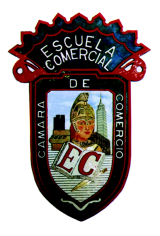 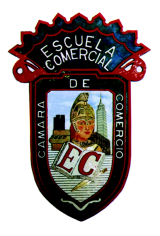 Grupos 42-A y 52-A Guía de primer examen parcialMencione el concepto doctrinal de derechoQue se entiende por normaMenciones los tipos de normasCuál es la diferencia entre norma moral y norma religiosa Que se entiende pos derecho desde el punto de vista práctico Cuáles son las características de la norma jurídica Menciones las principales ramas del derecho Que se entiende por  derecho privadaPor qué el derecho penal es una sub-rama del derecho público  Menciona que temas, generales se analizas en el derecho civil  Por qué no puede existir un derecho, sin una obligaciónQue se entiende por derecho socialQue regula el derecho constitucionalPor qué las normas de derecho público son imperativas Menciona 3 diferencias entre las normas jurídicas y las normas moralesCuál es la diferencia entre una norma privada y una norma civil Qué tipo de sanciones , se aplican , cuando violas una norma jurídicaQué se entiende por normas heterónomasQue se entiende por derecho publico Cuál es la sanción que recibe una persona que viola una norma religiosa 